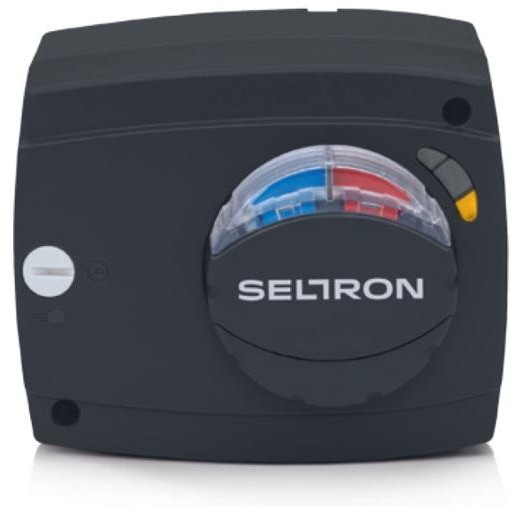 РОТАЦИОННЫЕ ЭЛЕКТРОПРИВОДЫ SELTRON PROMIX AVCНазначение и областьпримененияСервопривод предназначен для автоматического управления смесительными и разделительными трехходовыми и четырехходовыми ротационными клапанами по команде от контроллера или термостата.ТехническиехарактеристикиPROMIX AVC05… (5 Нм)Присоединительные комплекты для клапанов сторонних производителейМонтажная схема привода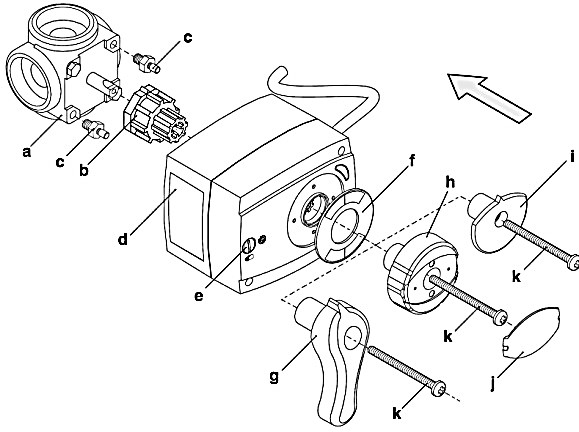 a - Смесительный клапан b - Адаптерc – Фиксаторыd - Корпус приводаe – переключатель на ручное управлениеf - Шкалаh, g, i - ручкаj - Крышка ручкиk - Винт крепления к клапануУказания по монтажу приводаУстановив отверткой винт переключения «е» в положение ручного управления (символ руки), поверните рукоятку вала в среднее положение по шкале f. Отвернув два винта крепления, снимите рукоятку вала и крышку корпуса.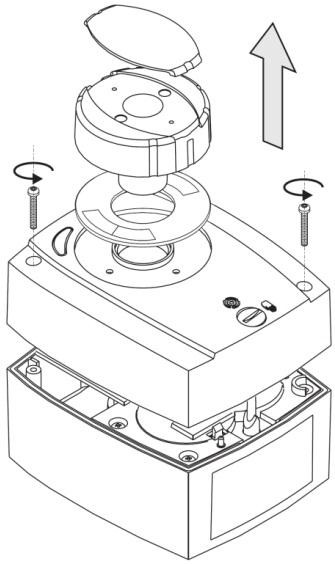 Проверьте схему включения проводов в соответствии с выбранной схемой управления.(1- голубой; 2-черный; 3–коричневый).Схемы подключений: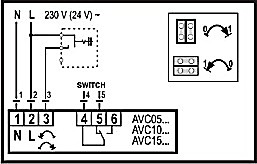 При зачистке проводов рекомендуется пользоваться схемами, представленными нарисунках: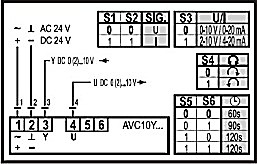 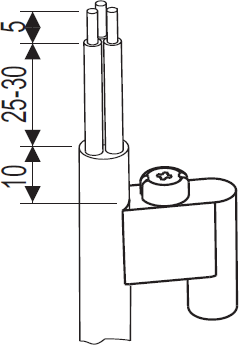 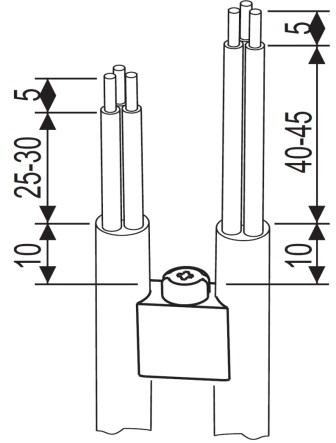 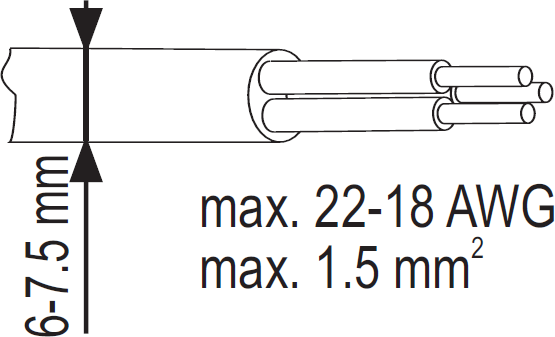 Для аналоговых приводов с помощью переключателей S1…S6 выберите требуемые режимы работы:управление по напряжению (по умолчанию) или по току(S1;S2);управляющее напряжение 0…10В (по умолчанию) или 2…10В(S3);направление вращения при замыкании контакта по часовой (по умолчанию), против часовой(S4);время поворота на 90° 60 сек (по умолчанию); 90 сек или 120сек.Закройте крышку корпуса привода и закрепите её винтами.Наденьте адаптер «b» на вал смесительного клапана «a» . Поверните вал клапана так, чтобы стрелка адаптера попала в среднее положение шкалы клапана. Клапан должен быть расположен таким образом, чтобы привод не оказался перевернутым.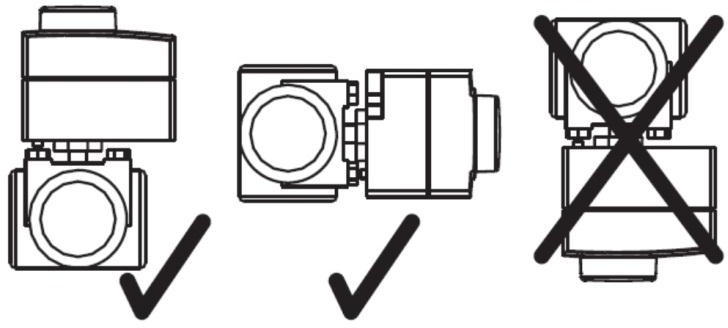 Установите на клапан одну из прилагаемых к приводу фиксаторов «с». Наденьте привод на клапан с адаптером. Установите рукоятку вала «h» (указатель положения рукоятки должен совпадать с центром шкалы «f»). Закрепите привод на клапане с помощью винта «к» и установите шильду «j».Шкала «f» может быть установлена в любое удобное положение с шагом 90°. Соответственно следует поменять и положение рукоятки валаПри работе привода, направление его вращения можно дополнительно отследить по светодиодному индикатору на корпусе. Вращение вала индицируется оранжевым цветоминдикатора. При работе от трехпозиционного термостата замыкание среднего (холостого) контакта индицируется красным светодиодом.Оранжевый (вращение влево) Красный (замкнут доп. контакт) Оранжевый (вращение вправо)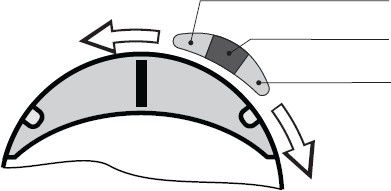 .Указания по эксплуатации и техническому обслуживаниюСервопривод должен эксплуатироваться при условиях, изложенных в технических характеристиках.Не допускается эксплуатировать привод с ослабленным винтом крепления привода к смесительному клапану.Привод должен располагаться таким образом, чтобы на него не могла попадать влага с трубопроводов.Нарушение режима работы привода сокращает срок его службы.Габаритные размеры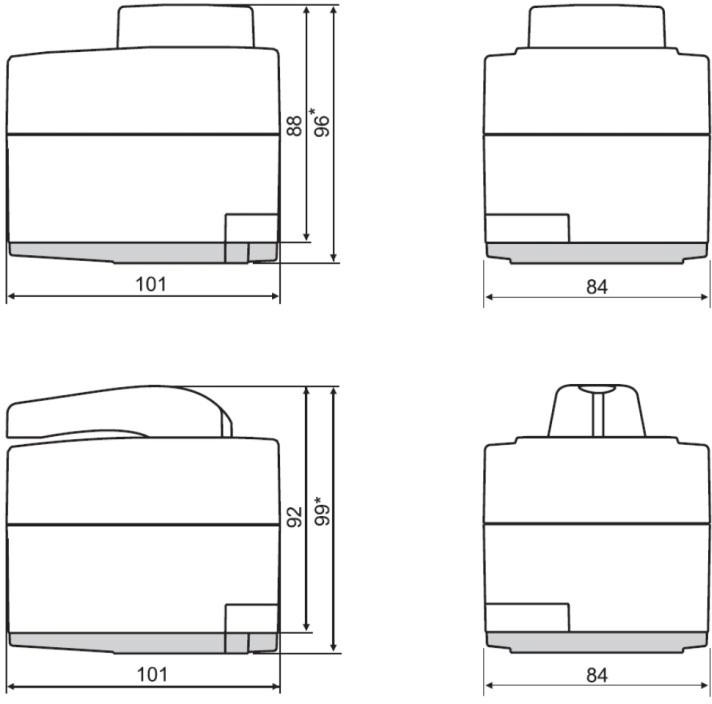 AVC05…AVC10…AVC15…Угол срабатывания90 <°90 <°90 <°Скорость срабатывания15, 30, 60, 120, 240, 480 сек.15, 30, 60, 120, 240, 480 сек.15, 30, 60, 120, 240, 480 сек.Управлениеимпульсное 2-х точечное (230 В~, 50 Hz / 24 В~, 50Hz)импульсное 3-х точечное (230 В~, 50 Hz / 24 В~, 50Hz)аналоговое 0(2) ÷ 10В / 0 (4) ÷ 20мA (24 V ac/dc) (только для AVC05, AVC10)импульсное 2-х точечное (230 В~, 50 Hz / 24 В~, 50Hz)импульсное 3-х точечное (230 В~, 50 Hz / 24 В~, 50Hz)аналоговое 0(2) ÷ 10В / 0 (4) ÷ 20мA (24 V ac/dc) (только для AVC05, AVC10)импульсное 2-х точечное (230 В~, 50 Hz / 24 В~, 50Hz)импульсное 3-х точечное (230 В~, 50 Hz / 24 В~, 50Hz)аналоговое 0(2) ÷ 10В / 0 (4) ÷ 20мA (24 V ac/dc) (только для AVC05, AVC10)Вспомогательныйпереключательнастраиваемый 0÷90< ° (250 В~, 3 A)настраиваемый 0÷90< ° (250 В~, 3 A)настраиваемый 0÷90< ° (250 В~, 3 A)Допустимыетемпературы корпуса клапана0…+150 °C0…+150 °C0…+150 °CТемператураокружающей среды0 ÷ 50 °C0 ÷ 50 °C0 ÷ 50 °CТемпература хранения-20…+80 °C-20…+80 °C-20…+80 °CПотребляемая мощность2,5 ÷ 4 ВА2,5 ÷ 4 ВА2,5 ÷ 4 ВАСтепень защитыIP42 согласно EN 60529IP42 согласно EN 60529IP42 согласно EN 60529Электрическая защитаII согласно EN 60730-1II согласно EN 60730-1II согласно EN 60730-1Длина кабеля2 м2 м2 мСовместимость с клапанами различныхпроизводителейESBE, Sauter, Meibes, Barberi, Valtec, MUT, Seltron, Somatherm, Afriso, Acaso, IVAR, WIP, PAW, BRV, Hora, Olymp, Hoval. Centra, Siemens, Wita, Honeywell, DanfossESBE, Sauter, Meibes, Barberi, Valtec, MUT, Seltron, Somatherm, Afriso, Acaso, IVAR, WIP, PAW, BRV, Hora, Olymp, Hoval. Centra, Siemens, Wita, Honeywell, DanfossESBE, Sauter, Meibes, Barberi, Valtec, MUT, Seltron, Somatherm, Afriso, Acaso, IVAR, WIP, PAW, BRV, Hora, Olymp, Hoval. Centra, Siemens, Wita, Honeywell, DanfossАртикулЭлектропитаниеУправлениеВремя закрытияКрутящий моментВстроеннаяопцияAVC05Y 1M510AC/DC 24 В0(2) -10В или 0(4) - 20 мА60/90/120 сек5 Нм-AVC05 315210АС 230 В3-точки15 сек.5 Нм-AVC05 330210АС 230 В3-точки30 сек.5 Нм-AVC05 31M210АС 230 В3-точки60 сек.5 Нм-AVC05 32M210АС 230 В3-точки120 сек.5 Нм-AVC05 34M210АС 230 В3-точки240 сек.5 Нм-AVC05 38M210АС 230 В3-точки480 сек.5 Нм-AVC05 C15210АС 230 В3-точки15 сек.5 Нмконц. выкл.AVC05 C30210АС 230 В3-точки30 сек.5 Нмконц. выкл.AVC05 C1M210АС 230 В3-точки60 сек.5 Нмконц. выкл.AVC05 C2M210АС 230 В3-точки120 сек.5 Нмконц. выкл.AVC05 C4M210АС 230 В3-точки240 сек.5 Нмконц. выкл.AVC05 C8M210АС 230 В3-точки480 сек.5 Нмконц. выкл.AVC05 230210АС 230 В2-точки30 сек.5 Нм-AVC05 21M210АС 230 В2-точки60 сек.5 Нм-AVC05 22M210АС 230 В2-точки120 сек.5 Нм-AVC05 28M210АС 230 В2-точки480 сек.5 Нм-AVC05 B30210АС 230 В2-точки30 сек.5 Нмконц. выкл.AVC05 B1M210АС 230 В2-точки60 сек.5 Нмконц. выкл.AVC05 B2M210АС 230 В2-точки120 сек.5 Нмконц. выкл.AVC05 B8M210АС 230 В2-точки480 сек.5 Нмконц. выкл.АртикулПроизводители клапановASCAVMSA000Клапаны Esbe, Seltron, Somatherm, Acaso, IVAR, WIP, PAW, BRV, IMIT, Hora, Barberi, Olymp, Hoval, Meibes, Sauter, ValtecASCAVMSG000Клапаны Esbe VRGASCAVMSB000от10 Нм + Клапаны Esbe, Seltron, Somatherm, Acaso, IVAR, WIP, PAW, BRV, IMIT, Hora, Barberi, Olymp, Hoval, SauterASCAVMSC000Клапаны Centra ZR/DRASCAVMSD000Клапаны Centra DRUASCAVMSE000Клапаны Siemens VBI, VBF до DN50ASCAVMSF000Клапаны Wita, MeibesASCAVMSH000Клапаны FirštASCAVMSI000Клапаны Honeywell V544, …, V543ASCAVMSJ000КлапаныPaw K32, K33, K34ASCAVMSK000Клапаны Danfoss HRB, HFE, HREASCAVMSP000Клапаны ISO5211/F03/H-9ASCAVMSQ000Клапаны ISO5211/F03/L,D-9ASCAVMSR000Клапаны ISO5211/F05/L,D-113-х точечные/3-х точечные с концевымвыключателем2-х точечные/2-х точечные с концевымвыключателемС пропорциональным сигналом 0(2) -10В или 0(4) - 20 мАДополнительные опции для аналоговых приводов(переключатели S1…S6 находятся на монтажной плате под крышкой корпуса)